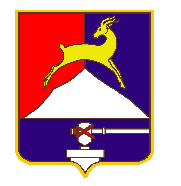 Администрация Усть-Катавского городского округаЧелябинской областиПОСТАНОВЛЕНИЕОт 26.02.2021 г.					                                                       № 279О создании общественной Комиссиидля организации общественного обсужденияпроектов и подведения его итогов       В соответствии с Федеральным законом от 06.10.2003г. №131-ФЗ «Об общих принципах организации местного самоуправления в Российской Федерации»,   постановлением администрации Усть-Катавского городского округа от 25.02.2021г. №249 «О принятии решения об участии Усть-Катавского городского округа во Всероссийском конкурсе на право получения поддержки в целях реализации лучших проектов создания комфортной городской среды в муниципальных образованиях, имеющих статус исторических поселений и малых городов и об определении пункта сбора предложений от населения по определению общественной территории», руководствуясь Уставом Усть-Катавского городского округа, администрация Усть-Катавского  городского  округа  ПОСТАНОВЛЯЕТ:1. Создать общественную Комиссию для организации общественного обсуждения проектов и подведения его итогов (далее Комиссия).  2. Утвердить состав Комиссии (Приложение 1 к постановлению).  3. Общему отделу администрации Усть-Катавского городского округа (Толоконникова О.Л.) обнародовать настоящее постановление в газете «Усть-Катавская неделя» и разместить на официальном сайте администрации Усть-Катавского городского округа (www. ukgo.su).4. Организацию исполнения настоящего постановления возложить на заместителя главы Усть-Катавского городского округа - начальника Управления инфраструктуры и строительства Дьячковского Д.Н.5. Контроль исполнения настоящего постановления оставляю за собой.	6. Постановление вступает в силу с момента подписания.Глава Усть-Катавского городского округа                                                                                С. Д. СемковПРИЛОЖЕНИЕ к постановлению администрации Усть-Катавского городского округа№ 279  от 26.02.2021 г.Состав общественной Комиссии для организации общественного обсужденияпроектов и подведения его итогов- Председатель комиссии, глава Усть-Катавского городского округа;- Заместитель председателя комиссии, заместитель главы Усть-Катавского городского округа – начальник Управления инфраструктуры и строительства,;- Секретарь комиссии, инженер отдела архитектуры и градостроительства администрации Усть-Катавского городского округа;Члены комиссии:- Заместитель главы Усть-Катавского городского округа – начальник управления имущественных и земельных отношений;- Начальник отдела архитектуры и градостроительства администрации Усть-Катавского городского округа;- Начальник отдела по управлению земельными ресурсами управления имущественных и земельных отношений администрации Усть-Катавского городского округа;- Заместитель председателя молодёжной палаты – ведущий специалист по молодёжной политике;- Руководитель местной общественной организации инвалидов Усть-Катавского городского округа Челябинской областной общественной организации «Всероссийское общество инвалидов»;- Специалист общего отдела администрации Усть-Катавского городского округа;- главный редактор Автономной некоммерческой организации «Редакция газеты «Усть-Катавская неделя»;- Директор Некоммерческого партнёрства «Союз предпринимателей Усть-Катава «Бизнес-Партнёр»;- Начальник юридического отдела администрации Усть-Катавского городского округа;- Председатель Общественной организации «Первичная профсоюзная организация АО «Усть-Катавский вагоностроительный завод», Общественной организации «Общероссийский профессиональный союз работников общего машиностроения»;- Председатель Общественной организации ветеранов (пенсионеров) войны, труда, Вооружённых Сил и правоохранительных органов Усть-Катавского городского округа;- Директор Автономной Некоммерческой Организации «Городская телерадиокомпания» г. Усть-Катава:- председатель Собрания депутатов Усть-Катавского городского округа.Администрация Усть-Катавского городского округа вправе приглашать других представителей политических партий и движений, общественных организаций и иных лиц.